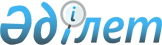 Об учреждении премий и грантов Президента Республики Казахстан в области
средств массовой информации
					
			Утративший силу
			
			
		
					Распоряжение Президента Республики Казахстан от 19 июня 1997 года № 3556. Утратило силу распоряжением Президента Республики Казахстан от 22 марта 2013 года № 190      Сноска. Утратило силу распоряжением Президента РК от 22.03.2013 № 190.      Сноска. В заголовок внесены изменения распоряжением Президента РК от 30 мая 2005 г. N 550.      Признавая все более возрастающую роль средств массовой информации в развитии гласности и свободы слова, реформировании общества, и в целях систематического поощрения талантливых журналистов, стимулирования наиболее глубоких творческих поисков молодых публицистов: 

      1. Принять предложение Национального агентства по делам печати и массовой информации Республики Казахстан, Союза журналистов Республики Казахстан об учреждении премий и грантов Президента Республики Казахстан в области средств массовой информации. <*> 

      Сноска. В пункт 1 внесены изменения - распоряжением Президента РК от 30 мая 2005 г. N 550 .      

      1-1. Утвердить прилагаемое Положение о премиях и грантах Президента Республики Казахстан в области средств массовой информации.

     Сноска. Дополнено пунктом 1-1 - распоряжением Президента РК от 30 мая 2005 г. N 550 . 

     2. (Пункт 2 утратил силу - распоряжением Президента РК от 21.07.99 г. N 60) 

      3. Правительству Республики Казахстан обеспечить выделение средств из республиканского бюджета на цели, связанные с учреждением премий и грантов Президента Республики Казахстан в области средств массовой информации, изготовлением дипломов лауреатов премий и свидетельств о получении грантов.

      Сноска. Пункт 3 в редакции распоряжения Президента РК от 30.05.2005 N 550.      Президент 

      Республики Казахстан 

Утверждено          

Указом Президента       

Республики Казахстан      

от 19 июня 1997 года N 3556    ПОЛОЖЕНИЕ 

о премиях и грантах Президента Республики Казахстан 

в области средств массовой информации <*> 

             Сноска. Положение - в редакции распоряжения Президента РК от 30 мая 2005 г. N 550 . 

      1. Премии Президента Республики Казахстан в области средств массовой информации (далее - премии) присуждаются журналистам (коллективам журналистов) за значительный творческий вклад в: 

      отражение и освещение средствами массовой информации хода реализации долгосрочной Стратегии развития "Казахстан-2030", ежегодных посланий Президента народу Казахстана, государственных программ; 

      формирование казахстанского патриотизма, укрепление межнационального и межконфессионального согласия в обществе; 

      формирование демократической политической культуры и развитие институтов гражданского общества; 

      развитие казахстанской журналистики, национальных средств массовой информации; 

      укрепление позитивного имиджа государства в зарубежных средствах массовой информации; 

      инновационное развитие стилей и жанров журналистики. 

 

      2. Гранты Президента Республики Казахстан в области средств массовой информации (далее - гранты) вручаются журналистам (коллективам журналистов) в целях поощрения их творческого роста и стимулирования развития казахстанской журналистики. 

 

      3. Присуждение премий и вручение грантов приурочивается ко Дню печати, телевидения и радио. 

 

      4. Присуждение премий и вручение грантов производятся Президентом Республики Казахстан по представлению Общественной комиссии по присуждению премий и вручению грантов Президента Республики Казахстан в области средств массовой информации (далее - Общественная комиссия). 

 

      5. Председателем Общественной комиссии является Государственный секретарь Республики Казахстан. 

 

      6. В состав Общественной комиссии входят представители республиканских средств массовой информации, творческих союзов, общественных объединений журналистов и заинтересованных государственных органов. 

 

      7. Состав Общественной комиссии ежегодно утверждается Государственным секретарем Республики Казахстан по представлению средств массовой информации, творческих союзов, общественных объединений журналистов и заинтересованных государственных органов. 

 

      8. Общественная комиссия в выборе соискателей премий и получателей грантов руководствуется критериями: 

      объективности публикаций; 

      глубины затрагиваемых проблем и их творческого анализа; 

      социальной значимости работ; 

      общественного резонанса, вызванного публикациями; 

      независимости, принципиальности журналиста; 

      творческой состоятельности работ. 

 

      9. Руководители средств массовой информации, творческих союзов и общественных объединений журналистов имеют право лично представлять выдвинутые на соискание работы. Руководители средств массовой информации, выдвинувшие своих кандидатов на соискание премий и получение грантов, могут быть приглашены на заседания Общественной комиссии. 

 

      10. Рабочие заседания Общественной комиссии проходят под руководством председателя или назначаемого им лица из числа ее членов. Заключительное заседание Общественной комиссии, на котором определяются соискатели премий и получатели грантов, проводится под руководством председателя. Определение соискателей премий и получателей грантов производится открытым голосованием простым большинством голосов членов Общественной комиссии. 

 

      11. Члены Общественной комиссии, не имеющие возможности присутствовать на заключительном заседании, имеют право: 

      запрашивать у секретаря Общественной комиссии представленные на рассмотрение материалы; 

      голосовать заочно лично подписанным заявлением. 

 

      12. Представления на соискание премий и получение грантов направляются средствами массовой информации, творческими союзами, общественными объединениями, государственными органами в адрес Общественной комиссии не позднее 20 июня года присуждения премий и вручения грантов. 

 

      13. В представлении необходимо указать тематику творческих работ кандидата и дать его краткую характеристику. К представлению должны быть приложены конкурсные публикации или аудио- и (или) видеоматериалы. 

 

      14. Все представления должны быть объективно рассмотрены Общественной комиссией. Представление Общественной комиссии о присуждении премий и вручении грантов оформляется протоколом и является рекомендацией Президенту Республики Казахстан. 

 

      15. Размеры и количество присуждаемых премий и вручаемых грантов ежегодно устанавливаются Правительством Республики Казахстан. Премии и гранты перечисляются или вручаются в установленном законодательством Республики Казахстан порядке. При присуждении премии или вручении гранта коллективу авторов сумма делится поровну между всеми членами коллектива. 

 

      16. Кандидат на соискание премии или получение гранта выдвигается не более двух раз. Повторное представление лауреата премии или получателя гранта допускается не раньше чем через пять лет после предыдущего присуждения или вручения. 

 

      17. Отдельные журналисты и (или) творческие коллективы, представленные на соискание премий и получение грантов, но не ставшие лауреатами премий или получателями грантов, могут быть отмечены Благодарностью Президента Республики Казахстан по рекомендации Общественной комиссии. 

 

      18. Вручение диплома лауреата премии и свидетельства о получении гранта проводится в торжественной обстановке Президентом Республики Казахстан либо по его поручению Государственным секретарем Республики Казахстан. 

 

      19. Акты Президента Республики Казахстан о присуждении премий и вручении грантов публикуются в республиканской печати. 
					© 2012. РГП на ПХВ «Институт законодательства и правовой информации Республики Казахстан» Министерства юстиции Республики Казахстан
				